عزيزي ولي الأمرهل حاولت يوم وضع ابنك تحت مراقبتك الأبوية التربوية أثناء دراسته وتأدية واجباته المدرسية ؟؟

وهل سالت نفسك : لماذا يستجيب هذا الابن لكل ما يحدث حوله حتى لو كان خارج المنزل ، في الحديقة مثلا ؟؟ إن حفيف الأشجار أو صوت أخ أو أخت كفيلان أن يشتتا انتباهه ، فيترك دراسته ليلعب بإحدى لعبه وفي أثناء عودته للدراسة يداعب أخاه الصغير ، لماذا لا يبقى فترة كافية لإنهاء واجباته ؟ تبدو مشكلة فترة الانتباه القصير، أنها صعبة الحل ولكن الخبراء يقولون : أن هناك أشياء كثيرة يمكنك القيام بها لمساعدة طفلك وتحسين تركيزه نوجزها في التالي :


 التشاور والتباحث مع المدرس 

إذا كانت هذه المشكلة تحدث مع طفلك فقط في المدرسة فقد يكون هناك مشكلة مع المدرس في أسلوب شرحه للدرس ، وفي هذه الحالة لابد من مقابلة المدرس ومشاورته ومناقشة المشكلة والحلول الممكنة 

 مراقبة الضغوطات داخل المنزل 

إذا كانت هذه المشكلة تحدث مع طفلك في المنزل فقد يكون ذلك رد فعل لضغوط معينه في المنزل ، فإذا لاحظنا تشتت الانتباه أو النشاط الزائد أو الاندفاع " التهور"لدى طفلك وأنت تمر بظروف انفصال أو طلاق أو أحوال غير مستقرة ، فان هذا السلوك قد يكون مؤقتاً ، ويقترح الأخصائيون هنا زيادة الوقت الذي تقضيه مع الطفل حتى تزيد فرصته في التعبير عن مشاعره                   فحص حاسة السمع 

إذا كان طفلك قليل الانتباه وسهل التشتت ولكن غير مندفع أو كثير الحركة ، فعليك فحص حاسة السمع عنده للتأكد من سلامته وعدم وجود أي مشكلات به وبعمليات الاستماع ، ففي بعض الأحيان رغم أنه يسمع جيدا يحتمل أن المعلومات لاتصل كلها بشكل تام للمخ .

                   زيادة التسلية والترفيه 

يجب أن تحتوي أنشطة الطفل على الحركة والإبداع ، والتنوع ، والألوان والتماس الجسدي والإثارة فمثلا عند مساعدة الطفل في هجاء الكلمات يمكن للطفل كتابة الكلمات على بطاقات بقلم ألوان وهذه البطاقات تستخدم للتكرار والمراجعة والتدريب 

 تغيير مكان الطفل    

الطفل الذي يتشتت انتباهه بسرعة يستطيع التركيز أكثر في الواجبات ولفترات أطول إذا كان كرسي المكتب يواجه حائطاً بدلاً من حجرة مفتوحة أو شبك 

 تركيز انتباه الطفل 

اقطع قطعة كبيره من الورق المقوى على شكل صورة ما وضعها على مساحة أو منطقة تركيز الانتباه أمام مكتب الطفل واطلب منه التركيز والنظر داخل الإطار وذلك أثناء عمل الواجبات وهذا يساعده على زيادة التركيز .

الاتصال البصري 

لتحسين التواصل مع طفلك قليل الانتباه عليك دائماً بالاتصال البصري معه قبل الحديث والكلام 

 ابتعد عن الأسئلة المملة 

تعود على استخدام الجمل والعبارات بدلاً من الأسئلة فالأوامر البسيطة القصيرة أسهل على الطفل في التنفيذ .. فلا تقل للطفل ألا تستطيع أن تجد كتابك ؟ فبدلاً من ذلك قل له : ( اذهب واحضر كتابك الآن وعد قل له أرني ذلك )حدد كلامك جيداُ

يقول د . جولد شتاين .. الخبير بشؤون الأطفال : دائماً أعط تعليمات إيجابية لطفلك فبدلاً من أن تقول لا تفعل كذا ، اخبره أن يفعل كذا وكذا ، فلا تقل ( ابعد قدك عن الكرسي ) وبدلاً من ذلك قل له (ضع قدمك على الأرض ) وإلا سوف يبعد الطفل قدميه عن الكرسي ويقوم بعمل آخر كأن يضع قدميه على المكتبة .

 إعداد قائمة الواجبات 
عليك إعداد قائمة بالأعمال والواجبات التي يجب على الطفل أن يقوم بها ووضع علامة (صح ) أمام كل عمل يكمله الطفل وبهذا لا تكرر نفسك وتعمل هذه القائمة كمفكرة ، والأعمال التي لا تكتمل أخبر الطفل أن يتعرف عليها في القائمة 
تشجيع وتحفيز الطفل على المحاولة

كن صبوراً مع طفلك قليل الانتباه فقد يكون يبذل أقصى ما في وسعه فكثيراً من الأطفال لديهم صعوبة في البدء بعمل ما والاستمرار به .
حدد اتجاهك جيدا ً

خبراء نمو الأطفال ينصحون دائما بتجاهل الطفل عندما يقوم بسلوك غير مرغوب فيه ، ومع تكرار ذلك سيتوقف الطفل عن ذلك لأنه لا يلقى أي انتباه لذلك والمهم هو إعارة الطفل كل انتباه عندما يتوقف عن السلوك الغير مرغوب ويبدأ في السلوك الجيد 

 ضع نظاماً محددا والتزم به

التزم بالأعمال والمواعيد الموضوعة ، فالأطفال الذين يعانون من مشكلات الانتباه يستفيدون غالباً من الأعمال المواظب عليها والمنظمة كأداء الواجبات ومشاهدة التلفاز وتناول الأكل وغيره ويوصى بتقليل فترات الانقطاع والتوقف حتى لا يشعر الطفل بتغيير الجدول أو النظام وعدم ثباته 


 أعط الطفل فرصة للتنفيس 

لكي يبقى طفلك مستمراً في عمله فترة أطول يقترح الخبراء السماح بالطفل ببعض الحركة أثناء العمل .. فمثلاً: أن يعطى كرة أسفنجية من الخيط الملون أو المطاط يلعب بها أثناء عمله 


 التقليل من السكر 

كثير من الأبحاث لا تحذر من السكر كثراً ولكن يرى بعض المختصين أنه يجب على الآباء تقليل كمية السكر التي يتناولها الطفل فبعد تشخيص ما يقرب من 1400 طفل وجد حوالي ثلث الأطفال يتدهور سلوكهم بشكل واضح عند تناولهم الأطعمة مرتفعه السكريات ، وأثبتت بعض البحوث أيضا أن الطعام الغني بالبروتين يمكن ان يبطل مفعول السكر لدى الأطفال الحساسين له .. لذلك إذا كان طفلك يتناول طعاما يحتوي على السكر فقدم له مصدر بروتين كاللبن ،أو البيض ، والجبن ..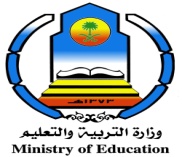 المملكة العربية السعوديةوزارة التربية والتعليمالإدارة العامة للتربية والتعليم بمحافظة جدة - بنينمجمع أبحر التعليمي القسم الابتدائيوسائل لعلاج تشتت الانتباه عند الأطفالإعدادالمرشد الطلابيحمد أحمد القهسإشرافمدير المدرسةماجد عوض الله الحارثي